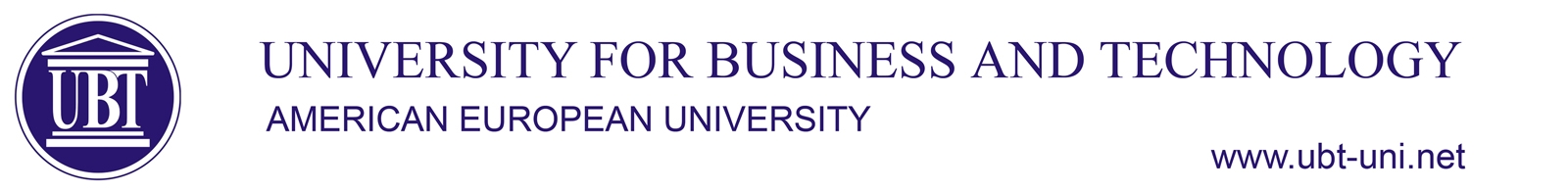 …………………………………………………………………………………………………………………………………………………………BSc Media and Communication SyllabusSubjectMedia EditingMedia EditingMedia EditingMedia EditingSubjectLloji SemestriECTSKodiSubjectMandatory (O)5590RM378LecturerFerid SelimiFerid SelimiFerid SelimiFerid SelimiAssitantTutorGoals and ObjectivesStudying od media editing is very important for communication student, especially for them, whichm aimed ingaging on media. In this subject, students will be introduced to the theory and opinions of researchers about the editing and importance of editing different texts, that are published or broadcast in print and electronic media. As well as, students will have the opportunity to learn the key features of text editing. Which means removing excess writing,  which can aggravate or even damage the text. All of these will be taught theoretically and practically through interactive lectures and exercises. Once familiar with the subject, effort will be made, that they themselves, to supervise the subject teacher to edit texts, etc. Finally, the student attending this course will be able to ascertain the importance of text editing, and to complete the editing task.Studying od media editing is very important for communication student, especially for them, whichm aimed ingaging on media. In this subject, students will be introduced to the theory and opinions of researchers about the editing and importance of editing different texts, that are published or broadcast in print and electronic media. As well as, students will have the opportunity to learn the key features of text editing. Which means removing excess writing,  which can aggravate or even damage the text. All of these will be taught theoretically and practically through interactive lectures and exercises. Once familiar with the subject, effort will be made, that they themselves, to supervise the subject teacher to edit texts, etc. Finally, the student attending this course will be able to ascertain the importance of text editing, and to complete the editing task.Studying od media editing is very important for communication student, especially for them, whichm aimed ingaging on media. In this subject, students will be introduced to the theory and opinions of researchers about the editing and importance of editing different texts, that are published or broadcast in print and electronic media. As well as, students will have the opportunity to learn the key features of text editing. Which means removing excess writing,  which can aggravate or even damage the text. All of these will be taught theoretically and practically through interactive lectures and exercises. Once familiar with the subject, effort will be made, that they themselves, to supervise the subject teacher to edit texts, etc. Finally, the student attending this course will be able to ascertain the importance of text editing, and to complete the editing task.Studying od media editing is very important for communication student, especially for them, whichm aimed ingaging on media. In this subject, students will be introduced to the theory and opinions of researchers about the editing and importance of editing different texts, that are published or broadcast in print and electronic media. As well as, students will have the opportunity to learn the key features of text editing. Which means removing excess writing,  which can aggravate or even damage the text. All of these will be taught theoretically and practically through interactive lectures and exercises. Once familiar with the subject, effort will be made, that they themselves, to supervise the subject teacher to edit texts, etc. Finally, the student attending this course will be able to ascertain the importance of text editing, and to complete the editing task.Expected resultsAfter completion of the course, students will be ready to familiarize themselves with the key features of text editing. Which means they will be willing to remove excessive writing, which will damages the text. In addition to the theoretical and practical side they will be able to practice editing. In the end, the student will understand the importance of text editing, and perform the editing work.After completion of the course, students will be ready to familiarize themselves with the key features of text editing. Which means they will be willing to remove excessive writing, which will damages the text. In addition to the theoretical and practical side they will be able to practice editing. In the end, the student will understand the importance of text editing, and perform the editing work.After completion of the course, students will be ready to familiarize themselves with the key features of text editing. Which means they will be willing to remove excessive writing, which will damages the text. In addition to the theoretical and practical side they will be able to practice editing. In the end, the student will understand the importance of text editing, and perform the editing work.After completion of the course, students will be ready to familiarize themselves with the key features of text editing. Which means they will be willing to remove excessive writing, which will damages the text. In addition to the theoretical and practical side they will be able to practice editing. In the end, the student will understand the importance of text editing, and perform the editing work.ContentWeekly planeWeekly planeWeekly planeWeekContentIntroduction to Media EditingIntroduction to Media EditingIntroduction to Media Editing1ContentEditing begins with the text-writer;Editing begins with the text-writer;Editing begins with the text-writer;2ContentLaw,  Ethics, and EditorLaw,  Ethics, and EditorLaw,  Ethics, and Editor3ContentThinking like an editor;Thinking like an editor;Thinking like an editor;4ContentHeadings and subheadingsHeadings and subheadingsHeadings and subheadings5ContentTypes of headings Seminars;Types of headings Seminars;Types of headings Seminars;6 7ContentEditing of Pictures;Editing of Pictures;Editing of Pictures;8ContentClarity of sentences in headings;Clarity of sentences in headings;Clarity of sentences in headings;9ContentSyntactic issues in script structure;Syntactic issues in script structure;Syntactic issues in script structure;10ContentPunctuation;Punctuation;Punctuation;11ContentTypography;Typography;Typography;12ContentA final draft ;A final draft ;A final draft ;13ContentSeminars Final ExamSeminars Final ExamSeminars Final Exam14 15ContentContentEvaluation methodsActivityActivityActivityWeight (%)Evaluation methodsThe attending of lecturesThe attending of lecturesThe attending of lectures20%Evaluation methodsCalssroom EngagenmentCalssroom EngagenmentCalssroom Engagenment20%Evaluation methodsEvaluation methodsEvaluation methodsThe final examThe final examThe final exam60%Evaluation methods-Evaluation methodsEvaluation methodsTeaching methodsEvaluation activityNumberWeekWeight (%)Teaching methodsTotal lectures and excercises451,2,3,4,5,6,7,9,10,11,1221Teaching methodsTeaching methodsSelf-studying10579Teaching methodsTotal self-studying lectures and excercises150100Teaching methodsTeaching methodsTeaching methodsSources and concreting equipmentsEquipmentsEquipmentsEquipmentsNumberSources and concreting equipmentsClassroom (e.g)Classroom (e.g)Classroom (e.g)1Sources and concreting equipmentsProjectorProjectorProjector1Sources and concreting equipmentsMoodleMoodleMoodle1Sources and concreting equipmentsSources and concreting equipmentsSources and concreting equipmentsLoads and activitiesType of activityType of activityWeekly hoursTotal loadLoads and activitiesLecturesLectures230Loads and activitiesTasksIndipendent teachingThe examsTasksIndipendent teachingThe exams11580Loads and activitiesLoads and activitiesLoads and activitiesLoads and activitiesLiterature/ReferencesRoss F. Collins: Editing Across Media Musai, Bardhyl et al. Edukimi mediatik. Tiranë, 2011Dominick, R. Joseph: Dinamika e komunikimit masiv.UETPRESS. Tiranë, 2010 Doracak për media. ShkupGazetaria e shkruar, Instituti i mediave, TiranëRedaktimi letrar, publicistik, përkthimi, TiranëHugho de Burgh: Gazetaria hulumtuese. TCJE. Tiranë, 2008Ross F. Collins: Editing Across Media Musai, Bardhyl et al. Edukimi mediatik. Tiranë, 2011Dominick, R. Joseph: Dinamika e komunikimit masiv.UETPRESS. Tiranë, 2010 Doracak për media. ShkupGazetaria e shkruar, Instituti i mediave, TiranëRedaktimi letrar, publicistik, përkthimi, TiranëHugho de Burgh: Gazetaria hulumtuese. TCJE. Tiranë, 2008Ross F. Collins: Editing Across Media Musai, Bardhyl et al. Edukimi mediatik. Tiranë, 2011Dominick, R. Joseph: Dinamika e komunikimit masiv.UETPRESS. Tiranë, 2010 Doracak për media. ShkupGazetaria e shkruar, Instituti i mediave, TiranëRedaktimi letrar, publicistik, përkthimi, TiranëHugho de Burgh: Gazetaria hulumtuese. TCJE. Tiranë, 2008Ross F. Collins: Editing Across Media Musai, Bardhyl et al. Edukimi mediatik. Tiranë, 2011Dominick, R. Joseph: Dinamika e komunikimit masiv.UETPRESS. Tiranë, 2010 Doracak për media. ShkupGazetaria e shkruar, Instituti i mediave, TiranëRedaktimi letrar, publicistik, përkthimi, TiranëHugho de Burgh: Gazetaria hulumtuese. TCJE. Tiranë, 2008Contactferid.selimi@ubt-uni.netferid.selimi@ubt-uni.netferid.selimi@ubt-uni.netferid.selimi@ubt-uni.net